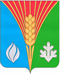 СОВЕТ ДЕПУТАТОВМуниципального образования Лабазинский сельсоветКурманаевского района Оренбургской области(третьего созыва)РЕШЕНИЕ25.02.2020                                                                                               № 156О признании утратившим силуВ связи с Соглашением о передаче осуществления части полномочий между Администрацией Лабазинского сельсовета и Муниципальным учреждением Администрации муниципального образования Курманаевский район Оренбургской области от 15.11.2019 года:1. Признать утратившими силу решения Совета депутатов муниципального образования Лабазинский сельсовет: от 01.06.2007 № 53 «Об утверждении Положения о муниципальном земельном контроле на территории Лабазинский сельсовет»; от 23.03.2011 № 29 «О рассмотрении протеста Оренбургской природоохранной межрайонной прокуратуры на Решение Совета депутатов муниципального образования Лабазинский сельсовет от 01.06.2007 № 53 «Об утверждении Положения о муниципальном земельном контроле на территории муниципального образования Лабазинский сельсовет»; от 28.12.2012 № 74 «О рассмотрении протеста Оренбургской природоохранной межрайонной прокуратуры на Решение Совета депутатов муниципального образования Лабазинский сельсовет от 01.06.2007 № 53 «Об утверждении Положения о муниципальном земельном контроле на территории муниципального образования Лабазинский сельсовет».2. Контроль за исполнением настоящего решения возложить на председателя Совета депутатов.3. Решение вступает в силу со дня его опубликования в газете «Лабазинский вестник».Глава муниципального образования                                          В.А. ГражданкинРазослано: в дело, прокурору района